乳がん手術を受けられた皆様へ乳がんの術後経過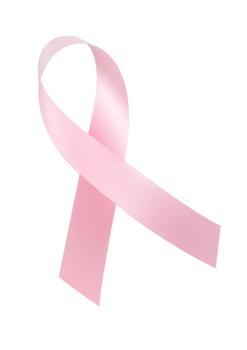 ・安心ブックレットこれからの診察と検査予定地域連携クリニカルパスを活用しましょう受診記録‐受診日の日記をつけましょう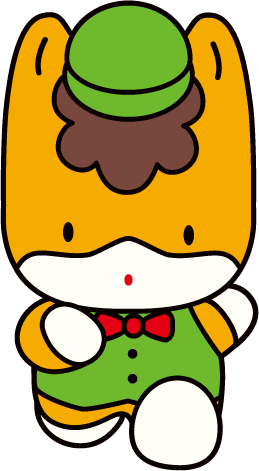 🄫群馬県　ぐんまちゃん００２０４－０１群馬県がん診療連携協議会○ ○ ○ ○ 病院　乳がんの術後経過・安心ブックレット目　　次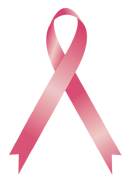 Ⅰ　ブックレットについてこのブックレットは、乳がんを手術された患者さんと、ご家族の方に、手術後の生活を安心して送っていただくための知識と活用してほしい仕組みをまとめたものです。手術後の生活で注意していただきたいことや、一人一人の状況に合わせて外来通院し、定期検査を受ける必要性について、『乳癌治療ガイドライン（日本乳癌学会編）』に即して紹介しています。ご自分の状態や検査結果などを記入して、是非、活用してみましょう。地域連携クリニカルパスは、乳がんが克服されたと考える術後10年目という節目に向けて、患者さんと　ご家族そして医療従事者と行政機関の全員が力を合わせていきます。皆様が満足感ある治療をお受けになり、日々心安らかにお過ごししていただけるお手伝いになれば幸いです。Ⅱ　地域連携クリニカルパスについて「地域連携」とは、患者さんを中心に、急性期病院と地域の医療機関（かかりつけ医）が情報交換と診療を行い、より良い医療と安全を提供する仕組みです。専門的な検査や手術は、急性期病院が担当し、手術後の診療・血液検査などは、近隣の開業医が【かかりつけ医】となり、担当します。急性期病院とかかりつけ医が地域連携クリニカルパス（地域連携計画書）を基に情報を共有しながら、協力して診療を行うシステムです。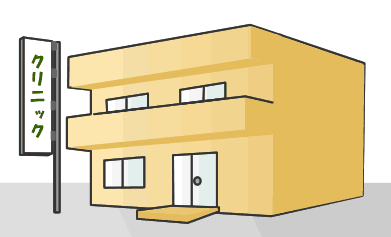 Ⅲ　乳がん地域連携パスについて乳がん治療を受けられた方は、術後の乳房や胸壁の局所再発、頸部や鎖骨上リンパ節転移、対側乳房に新たな乳がんが発生すること、等があるため手術後１０年間にわたり定期検査を受けることが望まれます。また、術後にホルモン療法を受ける場合は、5年以上にわたって薬を飲むことが多く、薬剤そのものによる副作用や、女性ホルモンの変化に伴う体調の変動や、脂質代謝異常などが出る可能性があります。このように乳がん術後の治療や経過観察は、非常に長期間にわたって行われます。したがって、乳がんの診断や手術や薬物療法の選択は専門医が行いますが、それ以外の軽い副作用や体調の変動や脂質代謝異常などは、血圧が高いとか胃もたれなどと同じようにかかりつけ医で定期的に検査を行ってもらい、治療もしてもらいます。ホルモン療法もかかりつけ医で行ってもらうと、専門医への通院回数を減らすことができるようになります。ただし、原則的に１年に１回は手術をした急性期病院を受診し、専門医の診断を受けてください。また、かかりつけ医での診察の結果、精密検査が必要と判断された場合は、その時点で、急性期病院を受診して頂くことになります。　　このブックレットをお持ちいただくと、それ以外の病院を受診された場合も、とても安心です。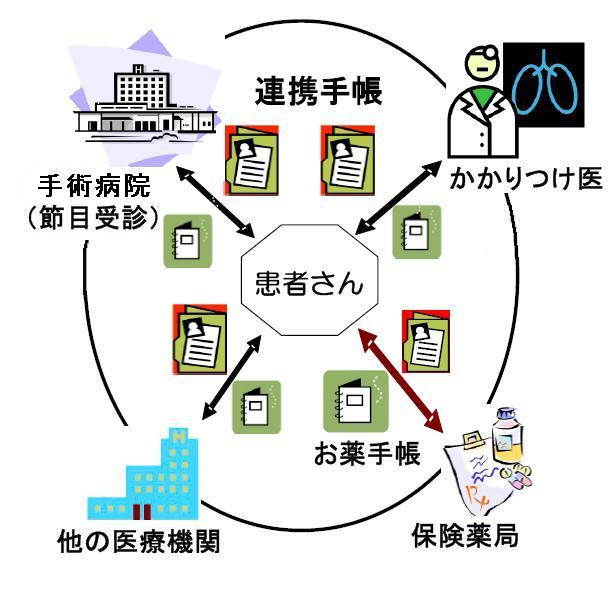 このブックレットとお薬手帳を持っていれば安心ですⅣ　乳がんの治療情報Ⅴ　乳がん術後のフォローアップ期間　検査項目と実施時期＊原則として術後１０年間はフォローアップ期間と上記表に従い、繰り返し５年間続ける。Ⅵ　乳がん治療の目標Ⅶ　自己検診のすすめ毎月1回、自己検診を行いましょうどんな病気でも早期に発見して、早期に治療する　ことが大切です。特に乳房の異常は自分でも調べることができますから、手術を受けたこの機会に、毎月１回、日を決めて、手術側の点検を行い、皮膚の変化・しこり（硬結）や発赤などがないかをチェックします。また、手術をしていない側の乳房の自己検診も続けるようにし、乳房を触ってみてしこりがないか、乳首からの分泌物や皮膚の変化がないか、よく調べてください。気になるところがあったら、医師に相談して下さい。＜自己検診の方法＞Ⅷ　乳がん術後経過　記録票発行　　　　　　 　群馬県がん診療連携協議会改訂版制作	〇〇〇〇病院連絡先		〇〇〇〇病院			〒〇〇〇-〇〇〇〇群馬県〇〇市〇〇町〇〇-〇〇℡　〇〇〇〇―〇〇―〇〇〇〇夜間・休日℡〇〇〇〇―〇〇―〇〇〇〇20○○年○月発行初版監修　群馬大学医学部附属病院乳腺・内分泌外科　堀口　淳本冊子の無断転載を禁じます。 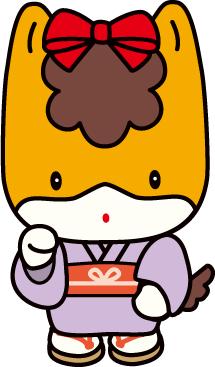 🄫群馬県　ぐんまちゃん　　　　　　００２０４－０１私のプロフィール私のプロフィール氏名生年月日　　　　　年　　　　　月　　　　　日住所電話番号自宅：　　　（　　　）携帯電話番号本人：　　　（　　　）メールアドレスページⅠ　ブックレットについて	3Ⅱ　地域連携クリニカルパスについて4Ⅲ　乳がん地域連携パスについて5Ⅳ　乳がんの治療情報7Ⅴ　乳がん術後のフォローアップ期間　　　検査項目と実施時期9Ⅵ　乳がん治療の目標10Ⅶ　自己検診のすすめ11Ⅷ　乳がん術後経過　記録票13乳がん左　・　右月経状況なし　・　あり　病期Ｔ　　　　　Ｎ　　　　　Ｍ　　　　　Stage術前治療◇　なし◇　あり【ﾚｼﾞﾒﾝ：　　　　　　　　　　　　　　　　　　　】手術日西暦　　　　　　　年　　　　　月　　　　　日手術術式◇　乳房温存術＋センチネルリンパ節生検◇　乳房温存術＋腋窩リンパ節郭清◇　乳房切除術＋センチネルリンパ節生検◇　乳房切除術＋腋窩リンパ節郭清◇　乳房再建術その他病理結果◇　浸潤性乳管がん（乳頭腺管がん・充実腺管がん・硬がん）◇　その他【　　　　　　　　　　　　　　　　　　　　】病理結果核異型度（　１　・　２　・　３　）脈管浸潤（　なし　・　軽度　・　高度　）リンパ節転移（　なし　・　あり　）転移陽性リンパ節（　　　　/　　　　）ホルモン受容体ER（　陽性　・　陰性　）PgR（　陽性　・　陰性　）HER２病理（　０　・　１＋　・　２＋　・　３＋　）FISHまたはDISH（　陽性　・　陰性　）放射線治療◇　なし◇　あり照射部位： ◇温存乳房◇胸壁◇その他(　　　　　　　　　　)  術後補助療法◇　なし◇　あり【補助療法薬：　　　　　　　　　　　　　　　】術後経過項目３ヶ月６ヶ月９ヶ月1年問診・診察○○○○マンモグラフィ○血液検査（腫瘍マーカー）(○)(○)(○)(○)全身検索(○)(○)乳腺エコー(○)骨密度(○)子宮体がん検診(○)１．内服薬による副作用１．内服薬による副作用１．内服薬による副作用１．内服薬による副作用１．内服薬による副作用１．内服薬による副作用（１）不正出血・おりものがない（１）不正出血・おりものがない（２）強い腰痛・ひどい関節痛がない（２）強い腰痛・ひどい関節痛がない（３）検査データの異常がない（３）検査データの異常がない２．手術による合併症２．手術による合併症２．手術による合併症２．手術による合併症２．手術による合併症２．手術による合併症（１）上肢の浮腫・炎症がない（１）上肢の浮腫・炎症がない（２）肩関節の運動障害・関節痛がない（２）肩関節の運動障害・関節痛がない３．再発の有無３．再発の有無３．再発の有無３．再発の有無３．再発の有無３．再発の有無局所所見（手術をした側の乳房とわきの下）局所所見（手術をした側の乳房とわきの下）局所所見（手術をした側の乳房とわきの下）局所所見（手術をした側の乳房とわきの下）局所所見（手術をした側の乳房とわきの下）（１）腫瘤・硬結・発赤がない（１）腫瘤・硬結・発赤がない（２）リンパ節腫大がない（２）リンパ節腫大がない２）対側乳房（手術していない乳房）２）対側乳房（手術していない乳房）２）対側乳房（手術していない乳房）２）対側乳房（手術していない乳房）２）対側乳房（手術していない乳房）（１）腫瘤・硬結・発赤がない（１）腫瘤・硬結・発赤がない３）骨転移を疑う痛みがない３）骨転移を疑う痛みがない３）骨転移を疑う痛みがない３）骨転移を疑う痛みがない３）骨転移を疑う痛みがない　（１）同じ部位の痛みが数日たっても消えない　（１）同じ部位の痛みが数日たっても消えない　（１）同じ部位の痛みが数日たっても消えない　（１）同じ部位の痛みが数日たっても消えない　（１）同じ部位の痛みが数日たっても消えない１．　右手を左乳房の乳首よりも内側にのせ、指の腹を胸の中央部に向かって柔らかく、しっかり滑らせ、しこりの有無をまんべんなく調べます。（内側からさわります）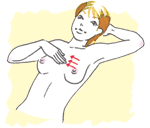 ２．同じ姿勢のまま、乳房の　外側の部分を外から内に向かって、柔らかく、しっかりと指を滑らせて調べます。（外側をさわります）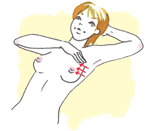 ★右乳房も同様の方法で調べます。★鏡の前に立って、乳房の形や大きさ、皮膚のへこみやひきつれ、乳首のへこみやただれなどがないかチェックしましょう。★右乳房も同様の方法で調べます。★鏡の前に立って、乳房の形や大きさ、皮膚のへこみやひきつれ、乳首のへこみやただれなどがないかチェックしましょう。受診日受診日受診日受診日受診日受診日術後　　　年　　　ヶ月術後　　　年　　　ヶ月術後　　　年　　　ヶ月術後　　　年　　　ヶ月術後　　　年　　　ヶ月術後　　　年　　　ヶ月術後　　　年　　　ヶ月術後　　　年　　　ヶ月術後　　　年　　　ヶ月術後　　　年　　　ヶ月術後　　　年　　　ヶ月受診日受診日受診日受診日受診日受診日　　年　　　月　　　日　　年　　　月　　　日　　年　　　月　　　日　　年　　　月　　　日　　年　　　月　　　日　　年　　　月　　　日年　　　月　　　日年　　　月　　　日年　　　月　　　日年　　　月　　　日年　　　月　　　日問診問診問診問診問診問診なし　・　ありなし　・　ありなし　・　ありなし　・　ありなし　・　ありなし　・　ありなし　・　あり月経状況月経状況月経状況月経状況なし　・　ありなし　・　ありなし　・　ありなし　・　ありなし　・　ありなし　・　ありなし　・　あり患部の痛み患部の痛み患部の痛み患部の痛みなし　・　ありなし　・　ありなし　・　ありなし　・　ありなし　・　ありなし　・　ありなし　・　あり不正出血・帯下不正出血・帯下不正出血・帯下不正出血・帯下なし　・　ありなし　・　ありなし　・　ありなし　・　ありなし　・　ありなし　・　ありなし　・　あり骨・関節（運動障害・関節痛）骨・関節（運動障害・関節痛）骨・関節（運動障害・関節痛）骨・関節（運動障害・関節痛）なし　・　ありなし　・　ありなし　・　ありなし　・　ありなし　・　ありなし　・　ありなし　・　あり診察所見診察所見診察所見診察所見診察所見診察所見なし　・　ありなし　・　ありなし　・　ありなし　・　ありなし　・　ありなし　・　ありなし　・　あり異常異常異常異常なし　・　ありなし　・　ありなし　・　ありなし　・　ありなし　・　ありなし　・　ありなし　・　あり投薬投薬投薬投薬投薬投薬なし　・　ありなし　・　ありなし　・　ありなし　・　ありなし　・　ありなし　・　ありなし　・　あり内分泌療法処方内分泌療法処方内分泌療法処方内分泌療法処方なし　・　ありなし　・　ありなし　・　ありなし　・　ありなし　・　ありなし　・　ありなし　・　ありその他の薬剤処方その他の薬剤処方その他の薬剤処方その他の薬剤処方なし　・　ありなし　・　ありなし　・　ありなし　・　ありなし　・　ありなし　・　ありなし　・　ありコメントコメントコメントコメントコメントコメント術後　　　年　　　ヶ月術後　　　年　　　ヶ月術後　　　年　　　ヶ月術後　　　年　　　ヶ月術後　　　年　　　ヶ月術後　　　年　　　ヶ月術後　　　年　　　ヶ月術後　　　年　　　ヶ月術後　　　年　　　ヶ月術後　　　年　　　ヶ月術後　　　年　　　ヶ月術後　　　年　　　ヶ月術後　　　年　　　ヶ月術後　　　年　　　ヶ月術後　　　年　　　ヶ月　　年　　　月　　　日　　年　　　月　　　日　　年　　　月　　　日　　年　　　月　　　日　　年　　　月　　　日　　年　　　月　　　日　　年　　　月　　　日　　年　　　月　　　日　　年　　　月　　　日　　年　　　月　　　日　　年　　　月　　　日　　年　　　月　　　日　　年　　　月　　　日　　年　　　月　　　日　　年　　　月　　　日なし　・　ありなし　・　ありなし　・　ありなし　・　ありなし　・　ありなし　・　ありなし　・　ありなし　・　ありなし　・　ありなし　・　ありなし　・　ありなし　・　ありなし　・　ありなし　・　ありなし　・　ありなし　・　ありなし　・　ありなし　・　ありなし　・　ありなし　・　ありなし　・　ありなし　・　ありなし　・　ありなし　・　ありなし　・　ありなし　・　ありなし　・　ありなし　・　ありなし　・　ありなし　・　ありなし　・　ありなし　・　ありなし　・　ありなし　・　ありなし　・　ありなし　・　ありなし　・　ありなし　・　ありなし　・　ありなし　・　ありなし　・　ありなし　・　ありなし　・　ありなし　・　ありなし　・　ありなし　・　ありなし　・　ありなし　・　ありなし　・　ありなし　・　ありなし　・　ありなし　・　ありなし　・　ありなし　・　ありなし　・　ありなし　・　ありなし　・　ありなし　・　ありなし　・　ありなし　・　ありなし　・　ありなし　・　ありなし　・　あり受診日受診日受診日受診日受診日受診日術後　　　年　　　ヶ月術後　　　年　　　ヶ月術後　　　年　　　ヶ月術後　　　年　　　ヶ月術後　　　年　　　ヶ月術後　　　年　　　ヶ月術後　　　年　　　ヶ月術後　　　年　　　ヶ月術後　　　年　　　ヶ月術後　　　年　　　ヶ月術後　　　年　　　ヶ月受診日受診日受診日受診日受診日受診日　　年　　　月　　　日　　年　　　月　　　日　　年　　　月　　　日　　年　　　月　　　日　　年　　　月　　　日　　年　　　月　　　日年　　　月　　　日年　　　月　　　日年　　　月　　　日年　　　月　　　日年　　　月　　　日問診問診問診問診問診問診なし　・　ありなし　・　ありなし　・　ありなし　・　ありなし　・　ありなし　・　ありなし　・　あり月経状況月経状況月経状況月経状況なし　・　ありなし　・　ありなし　・　ありなし　・　ありなし　・　ありなし　・　ありなし　・　あり患部の痛み患部の痛み患部の痛み患部の痛みなし　・　ありなし　・　ありなし　・　ありなし　・　ありなし　・　ありなし　・　ありなし　・　あり不正出血・帯下不正出血・帯下不正出血・帯下不正出血・帯下なし　・　ありなし　・　ありなし　・　ありなし　・　ありなし　・　ありなし　・　ありなし　・　あり骨・関節（運動障害・関節痛）骨・関節（運動障害・関節痛）骨・関節（運動障害・関節痛）骨・関節（運動障害・関節痛）なし　・　ありなし　・　ありなし　・　ありなし　・　ありなし　・　ありなし　・　ありなし　・　あり診察所見診察所見診察所見診察所見診察所見診察所見なし　・　ありなし　・　ありなし　・　ありなし　・　ありなし　・　ありなし　・　ありなし　・　あり異常異常異常異常なし　・　ありなし　・　ありなし　・　ありなし　・　ありなし　・　ありなし　・　ありなし　・　あり投薬投薬投薬投薬投薬投薬なし　・　ありなし　・　ありなし　・　ありなし　・　ありなし　・　ありなし　・　ありなし　・　あり内分泌療法処方内分泌療法処方内分泌療法処方内分泌療法処方なし　・　ありなし　・　ありなし　・　ありなし　・　ありなし　・　ありなし　・　ありなし　・　ありその他の薬剤処方その他の薬剤処方その他の薬剤処方その他の薬剤処方なし　・　ありなし　・　ありなし　・　ありなし　・　ありなし　・　ありなし　・　ありなし　・　ありコメントコメントコメントコメントコメントコメント術後　　　年　　　ヶ月術後　　　年　　　ヶ月術後　　　年　　　ヶ月術後　　　年　　　ヶ月術後　　　年　　　ヶ月術後　　　年　　　ヶ月術後　　　年　　　ヶ月術後　　　年　　　ヶ月術後　　　年　　　ヶ月術後　　　年　　　ヶ月術後　　　年　　　ヶ月術後　　　年　　　ヶ月術後　　　年　　　ヶ月術後　　　年　　　ヶ月術後　　　年　　　ヶ月　　年　　　月　　　日　　年　　　月　　　日　　年　　　月　　　日　　年　　　月　　　日　　年　　　月　　　日　　年　　　月　　　日　　年　　　月　　　日　　年　　　月　　　日　　年　　　月　　　日　　年　　　月　　　日　　年　　　月　　　日　　年　　　月　　　日　　年　　　月　　　日　　年　　　月　　　日　　年　　　月　　　日なし　・　ありなし　・　ありなし　・　ありなし　・　ありなし　・　ありなし　・　ありなし　・　ありなし　・　ありなし　・　ありなし　・　ありなし　・　ありなし　・　ありなし　・　ありなし　・　ありなし　・　ありなし　・　ありなし　・　ありなし　・　ありなし　・　ありなし　・　ありなし　・　ありなし　・　ありなし　・　ありなし　・　ありなし　・　ありなし　・　ありなし　・　ありなし　・　ありなし　・　ありなし　・　ありなし　・　ありなし　・　ありなし　・　ありなし　・　ありなし　・　ありなし　・　ありなし　・　ありなし　・　ありなし　・　ありなし　・　ありなし　・　ありなし　・　ありなし　・　ありなし　・　ありなし　・　ありなし　・　ありなし　・　ありなし　・　ありなし　・　ありなし　・　ありなし　・　ありなし　・　ありなし　・　ありなし　・　ありなし　・　ありなし　・　ありなし　・　ありなし　・　ありなし　・　ありなし　・　ありなし　・　ありなし　・　ありなし　・　あり受診日受診日受診日受診日受診日受診日術後　　　年　　　ヶ月術後　　　年　　　ヶ月術後　　　年　　　ヶ月術後　　　年　　　ヶ月術後　　　年　　　ヶ月術後　　　年　　　ヶ月術後　　　年　　　ヶ月術後　　　年　　　ヶ月術後　　　年　　　ヶ月術後　　　年　　　ヶ月術後　　　年　　　ヶ月受診日受診日受診日受診日受診日受診日　　年　　　月　　　日　　年　　　月　　　日　　年　　　月　　　日　　年　　　月　　　日　　年　　　月　　　日　　年　　　月　　　日年　　　月　　　日年　　　月　　　日年　　　月　　　日年　　　月　　　日年　　　月　　　日問診問診問診問診問診問診なし　・　ありなし　・　ありなし　・　ありなし　・　ありなし　・　ありなし　・　ありなし　・　あり月経状況月経状況月経状況月経状況なし　・　ありなし　・　ありなし　・　ありなし　・　ありなし　・　ありなし　・　ありなし　・　あり患部の痛み患部の痛み患部の痛み患部の痛みなし　・　ありなし　・　ありなし　・　ありなし　・　ありなし　・　ありなし　・　ありなし　・　あり不正出血・帯下不正出血・帯下不正出血・帯下不正出血・帯下なし　・　ありなし　・　ありなし　・　ありなし　・　ありなし　・　ありなし　・　ありなし　・　あり骨・関節（運動障害・関節痛）骨・関節（運動障害・関節痛）骨・関節（運動障害・関節痛）骨・関節（運動障害・関節痛）なし　・　ありなし　・　ありなし　・　ありなし　・　ありなし　・　ありなし　・　ありなし　・　あり診察所見診察所見診察所見診察所見診察所見診察所見なし　・　ありなし　・　ありなし　・　ありなし　・　ありなし　・　ありなし　・　ありなし　・　あり異常異常異常異常なし　・　ありなし　・　ありなし　・　ありなし　・　ありなし　・　ありなし　・　ありなし　・　あり投薬投薬投薬投薬投薬投薬なし　・　ありなし　・　ありなし　・　ありなし　・　ありなし　・　ありなし　・　ありなし　・　あり内分泌療法処方内分泌療法処方内分泌療法処方内分泌療法処方なし　・　ありなし　・　ありなし　・　ありなし　・　ありなし　・　ありなし　・　ありなし　・　ありその他の薬剤処方その他の薬剤処方その他の薬剤処方その他の薬剤処方なし　・　ありなし　・　ありなし　・　ありなし　・　ありなし　・　ありなし　・　ありなし　・　ありコメントコメントコメントコメントコメントコメント術後　　　年　　　ヶ月術後　　　年　　　ヶ月術後　　　年　　　ヶ月術後　　　年　　　ヶ月術後　　　年　　　ヶ月術後　　　年　　　ヶ月術後　　　年　　　ヶ月術後　　　年　　　ヶ月術後　　　年　　　ヶ月術後　　　年　　　ヶ月術後　　　年　　　ヶ月術後　　　年　　　ヶ月術後　　　年　　　ヶ月術後　　　年　　　ヶ月術後　　　年　　　ヶ月　　年　　　月　　　日　　年　　　月　　　日　　年　　　月　　　日　　年　　　月　　　日　　年　　　月　　　日　　年　　　月　　　日　　年　　　月　　　日　　年　　　月　　　日　　年　　　月　　　日　　年　　　月　　　日　　年　　　月　　　日　　年　　　月　　　日　　年　　　月　　　日　　年　　　月　　　日　　年　　　月　　　日なし　・　ありなし　・　ありなし　・　ありなし　・　ありなし　・　ありなし　・　ありなし　・　ありなし　・　ありなし　・　ありなし　・　ありなし　・　ありなし　・　ありなし　・　ありなし　・　ありなし　・　ありなし　・　ありなし　・　ありなし　・　ありなし　・　ありなし　・　ありなし　・　ありなし　・　ありなし　・　ありなし　・　ありなし　・　ありなし　・　ありなし　・　ありなし　・　ありなし　・　ありなし　・　ありなし　・　ありなし　・　ありなし　・　ありなし　・　ありなし　・　ありなし　・　ありなし　・　ありなし　・　ありなし　・　ありなし　・　ありなし　・　ありなし　・　ありなし　・　ありなし　・　ありなし　・　ありなし　・　ありなし　・　ありなし　・　ありなし　・　ありなし　・　ありなし　・　ありなし　・　ありなし　・　ありなし　・　ありなし　・　ありなし　・　ありなし　・　ありなし　・　ありなし　・　ありなし　・　ありなし　・　ありなし　・　ありなし　・　あり受診日受診日受診日受診日受診日受診日術後　　　年　　　ヶ月術後　　　年　　　ヶ月術後　　　年　　　ヶ月術後　　　年　　　ヶ月術後　　　年　　　ヶ月術後　　　年　　　ヶ月術後　　　年　　　ヶ月術後　　　年　　　ヶ月術後　　　年　　　ヶ月術後　　　年　　　ヶ月術後　　　年　　　ヶ月受診日受診日受診日受診日受診日受診日　　年　　　月　　　日　　年　　　月　　　日　　年　　　月　　　日　　年　　　月　　　日　　年　　　月　　　日　　年　　　月　　　日年　　　月　　　日年　　　月　　　日年　　　月　　　日年　　　月　　　日年　　　月　　　日問診問診問診問診問診問診なし　・　ありなし　・　ありなし　・　ありなし　・　ありなし　・　ありなし　・　ありなし　・　あり月経状況月経状況月経状況月経状況なし　・　ありなし　・　ありなし　・　ありなし　・　ありなし　・　ありなし　・　ありなし　・　あり患部の痛み患部の痛み患部の痛み患部の痛みなし　・　ありなし　・　ありなし　・　ありなし　・　ありなし　・　ありなし　・　ありなし　・　あり不正出血・帯下不正出血・帯下不正出血・帯下不正出血・帯下なし　・　ありなし　・　ありなし　・　ありなし　・　ありなし　・　ありなし　・　ありなし　・　あり骨・関節（運動障害・関節痛）骨・関節（運動障害・関節痛）骨・関節（運動障害・関節痛）骨・関節（運動障害・関節痛）なし　・　ありなし　・　ありなし　・　ありなし　・　ありなし　・　ありなし　・　ありなし　・　あり診察所見診察所見診察所見診察所見診察所見診察所見なし　・　ありなし　・　ありなし　・　ありなし　・　ありなし　・　ありなし　・　ありなし　・　あり異常異常異常異常なし　・　ありなし　・　ありなし　・　ありなし　・　ありなし　・　ありなし　・　ありなし　・　あり投薬投薬投薬投薬投薬投薬なし　・　ありなし　・　ありなし　・　ありなし　・　ありなし　・　ありなし　・　ありなし　・　あり内分泌療法処方内分泌療法処方内分泌療法処方内分泌療法処方なし　・　ありなし　・　ありなし　・　ありなし　・　ありなし　・　ありなし　・　ありなし　・　ありその他の薬剤処方その他の薬剤処方その他の薬剤処方その他の薬剤処方なし　・　ありなし　・　ありなし　・　ありなし　・　ありなし　・　ありなし　・　ありなし　・　ありコメントコメントコメントコメントコメントコメント術後　　　年　　　ヶ月術後　　　年　　　ヶ月術後　　　年　　　ヶ月術後　　　年　　　ヶ月術後　　　年　　　ヶ月術後　　　年　　　ヶ月術後　　　年　　　ヶ月術後　　　年　　　ヶ月術後　　　年　　　ヶ月術後　　　年　　　ヶ月術後　　　年　　　ヶ月術後　　　年　　　ヶ月術後　　　年　　　ヶ月術後　　　年　　　ヶ月術後　　　年　　　ヶ月　　年　　　月　　　日　　年　　　月　　　日　　年　　　月　　　日　　年　　　月　　　日　　年　　　月　　　日　　年　　　月　　　日　　年　　　月　　　日　　年　　　月　　　日　　年　　　月　　　日　　年　　　月　　　日　　年　　　月　　　日　　年　　　月　　　日　　年　　　月　　　日　　年　　　月　　　日　　年　　　月　　　日なし　・　ありなし　・　ありなし　・　ありなし　・　ありなし　・　ありなし　・　ありなし　・　ありなし　・　ありなし　・　ありなし　・　ありなし　・　ありなし　・　ありなし　・　ありなし　・　ありなし　・　ありなし　・　ありなし　・　ありなし　・　ありなし　・　ありなし　・　ありなし　・　ありなし　・　ありなし　・　ありなし　・　ありなし　・　ありなし　・　ありなし　・　ありなし　・　ありなし　・　ありなし　・　ありなし　・　ありなし　・　ありなし　・　ありなし　・　ありなし　・　ありなし　・　ありなし　・　ありなし　・　ありなし　・　ありなし　・　ありなし　・　ありなし　・　ありなし　・　ありなし　・　ありなし　・　ありなし　・　ありなし　・　ありなし　・　ありなし　・　ありなし　・　ありなし　・　ありなし　・　ありなし　・　ありなし　・　ありなし　・　ありなし　・　ありなし　・　ありなし　・　ありなし　・　ありなし　・　ありなし　・　ありなし　・　ありなし　・　あり受診日受診日受診日受診日受診日受診日術後　　　年　　　ヶ月術後　　　年　　　ヶ月術後　　　年　　　ヶ月術後　　　年　　　ヶ月術後　　　年　　　ヶ月術後　　　年　　　ヶ月術後　　　年　　　ヶ月術後　　　年　　　ヶ月術後　　　年　　　ヶ月術後　　　年　　　ヶ月術後　　　年　　　ヶ月受診日受診日受診日受診日受診日受診日　　年　　　月　　　日　　年　　　月　　　日　　年　　　月　　　日　　年　　　月　　　日　　年　　　月　　　日　　年　　　月　　　日年　　　月　　　日年　　　月　　　日年　　　月　　　日年　　　月　　　日年　　　月　　　日問診問診問診問診問診問診なし　・　ありなし　・　ありなし　・　ありなし　・　ありなし　・　ありなし　・　ありなし　・　あり月経状況月経状況月経状況月経状況なし　・　ありなし　・　ありなし　・　ありなし　・　ありなし　・　ありなし　・　ありなし　・　あり患部の痛み患部の痛み患部の痛み患部の痛みなし　・　ありなし　・　ありなし　・　ありなし　・　ありなし　・　ありなし　・　ありなし　・　あり不正出血・帯下不正出血・帯下不正出血・帯下不正出血・帯下なし　・　ありなし　・　ありなし　・　ありなし　・　ありなし　・　ありなし　・　ありなし　・　あり骨・関節（運動障害・関節痛）骨・関節（運動障害・関節痛）骨・関節（運動障害・関節痛）骨・関節（運動障害・関節痛）なし　・　ありなし　・　ありなし　・　ありなし　・　ありなし　・　ありなし　・　ありなし　・　あり診察所見診察所見診察所見診察所見診察所見診察所見なし　・　ありなし　・　ありなし　・　ありなし　・　ありなし　・　ありなし　・　ありなし　・　あり異常異常異常異常なし　・　ありなし　・　ありなし　・　ありなし　・　ありなし　・　ありなし　・　ありなし　・　あり投薬投薬投薬投薬投薬投薬なし　・　ありなし　・　ありなし　・　ありなし　・　ありなし　・　ありなし　・　ありなし　・　あり内分泌療法処方内分泌療法処方内分泌療法処方内分泌療法処方なし　・　ありなし　・　ありなし　・　ありなし　・　ありなし　・　ありなし　・　ありなし　・　ありその他の薬剤処方その他の薬剤処方その他の薬剤処方その他の薬剤処方なし　・　ありなし　・　ありなし　・　ありなし　・　ありなし　・　ありなし　・　ありなし　・　ありコメントコメントコメントコメントコメントコメント術後　　　年　　　ヶ月術後　　　年　　　ヶ月術後　　　年　　　ヶ月術後　　　年　　　ヶ月術後　　　年　　　ヶ月術後　　　年　　　ヶ月術後　　　年　　　ヶ月術後　　　年　　　ヶ月術後　　　年　　　ヶ月術後　　　年　　　ヶ月術後　　　年　　　ヶ月術後　　　年　　　ヶ月術後　　　年　　　ヶ月術後　　　年　　　ヶ月術後　　　年　　　ヶ月　　年　　　月　　　日　　年　　　月　　　日　　年　　　月　　　日　　年　　　月　　　日　　年　　　月　　　日　　年　　　月　　　日　　年　　　月　　　日　　年　　　月　　　日　　年　　　月　　　日　　年　　　月　　　日　　年　　　月　　　日　　年　　　月　　　日　　年　　　月　　　日　　年　　　月　　　日　　年　　　月　　　日なし　・　ありなし　・　ありなし　・　ありなし　・　ありなし　・　ありなし　・　ありなし　・　ありなし　・　ありなし　・　ありなし　・　ありなし　・　ありなし　・　ありなし　・　ありなし　・　ありなし　・　ありなし　・　ありなし　・　ありなし　・　ありなし　・　ありなし　・　ありなし　・　ありなし　・　ありなし　・　ありなし　・　ありなし　・　ありなし　・　ありなし　・　ありなし　・　ありなし　・　ありなし　・　ありなし　・　ありなし　・　ありなし　・　ありなし　・　ありなし　・　ありなし　・　ありなし　・　ありなし　・　ありなし　・　ありなし　・　ありなし　・　ありなし　・　ありなし　・　ありなし　・　ありなし　・　ありなし　・　ありなし　・　ありなし　・　ありなし　・　ありなし　・　ありなし　・　ありなし　・　ありなし　・　ありなし　・　ありなし　・　ありなし　・　ありなし　・　ありなし　・　ありなし　・　ありなし　・　ありなし　・　ありなし　・　ありなし　・　あり受診日受診日受診日受診日受診日受診日術後　　　年　　　ヶ月術後　　　年　　　ヶ月術後　　　年　　　ヶ月術後　　　年　　　ヶ月術後　　　年　　　ヶ月術後　　　年　　　ヶ月術後　　　年　　　ヶ月術後　　　年　　　ヶ月術後　　　年　　　ヶ月術後　　　年　　　ヶ月術後　　　年　　　ヶ月受診日受診日受診日受診日受診日受診日　　年　　　月　　　日　　年　　　月　　　日　　年　　　月　　　日　　年　　　月　　　日　　年　　　月　　　日　　年　　　月　　　日年　　　月　　　日年　　　月　　　日年　　　月　　　日年　　　月　　　日年　　　月　　　日問診問診問診問診問診問診なし　・　ありなし　・　ありなし　・　ありなし　・　ありなし　・　ありなし　・　ありなし　・　あり月経状況月経状況月経状況月経状況なし　・　ありなし　・　ありなし　・　ありなし　・　ありなし　・　ありなし　・　ありなし　・　あり患部の痛み患部の痛み患部の痛み患部の痛みなし　・　ありなし　・　ありなし　・　ありなし　・　ありなし　・　ありなし　・　ありなし　・　あり不正出血・帯下不正出血・帯下不正出血・帯下不正出血・帯下なし　・　ありなし　・　ありなし　・　ありなし　・　ありなし　・　ありなし　・　ありなし　・　あり骨・関節（運動障害・関節痛）骨・関節（運動障害・関節痛）骨・関節（運動障害・関節痛）骨・関節（運動障害・関節痛）なし　・　ありなし　・　ありなし　・　ありなし　・　ありなし　・　ありなし　・　ありなし　・　あり診察所見診察所見診察所見診察所見診察所見診察所見なし　・　ありなし　・　ありなし　・　ありなし　・　ありなし　・　ありなし　・　ありなし　・　あり異常異常異常異常なし　・　ありなし　・　ありなし　・　ありなし　・　ありなし　・　ありなし　・　ありなし　・　あり投薬投薬投薬投薬投薬投薬なし　・　ありなし　・　ありなし　・　ありなし　・　ありなし　・　ありなし　・　ありなし　・　あり内分泌療法処方内分泌療法処方内分泌療法処方内分泌療法処方なし　・　ありなし　・　ありなし　・　ありなし　・　ありなし　・　ありなし　・　ありなし　・　ありその他の薬剤処方その他の薬剤処方その他の薬剤処方その他の薬剤処方なし　・　ありなし　・　ありなし　・　ありなし　・　ありなし　・　ありなし　・　ありなし　・　ありコメントコメントコメントコメントコメントコメント術後　　　年　　　ヶ月術後　　　年　　　ヶ月術後　　　年　　　ヶ月術後　　　年　　　ヶ月術後　　　年　　　ヶ月術後　　　年　　　ヶ月術後　　　年　　　ヶ月術後　　　年　　　ヶ月術後　　　年　　　ヶ月術後　　　年　　　ヶ月術後　　　年　　　ヶ月術後　　　年　　　ヶ月術後　　　年　　　ヶ月術後　　　年　　　ヶ月術後　　　年　　　ヶ月　　年　　　月　　　日　　年　　　月　　　日　　年　　　月　　　日　　年　　　月　　　日　　年　　　月　　　日　　年　　　月　　　日　　年　　　月　　　日　　年　　　月　　　日　　年　　　月　　　日　　年　　　月　　　日　　年　　　月　　　日　　年　　　月　　　日　　年　　　月　　　日　　年　　　月　　　日　　年　　　月　　　日なし　・　ありなし　・　ありなし　・　ありなし　・　ありなし　・　ありなし　・　ありなし　・　ありなし　・　ありなし　・　ありなし　・　ありなし　・　ありなし　・　ありなし　・　ありなし　・　ありなし　・　ありなし　・　ありなし　・　ありなし　・　ありなし　・　ありなし　・　ありなし　・　ありなし　・　ありなし　・　ありなし　・　ありなし　・　ありなし　・　ありなし　・　ありなし　・　ありなし　・　ありなし　・　ありなし　・　ありなし　・　ありなし　・　ありなし　・　ありなし　・　ありなし　・　ありなし　・　ありなし　・　ありなし　・　ありなし　・　ありなし　・　ありなし　・　ありなし　・　ありなし　・　ありなし　・　ありなし　・　ありなし　・　ありなし　・　ありなし　・　ありなし　・　ありなし　・　ありなし　・　ありなし　・　ありなし　・　ありなし　・　ありなし　・　ありなし　・　ありなし　・　ありなし　・　ありなし　・　ありなし　・　ありなし　・　ありなし　・　あり受診日受診日受診日受診日受診日受診日術後　　　年　　　ヶ月術後　　　年　　　ヶ月術後　　　年　　　ヶ月術後　　　年　　　ヶ月術後　　　年　　　ヶ月術後　　　年　　　ヶ月術後　　　年　　　ヶ月術後　　　年　　　ヶ月術後　　　年　　　ヶ月術後　　　年　　　ヶ月術後　　　年　　　ヶ月受診日受診日受診日受診日受診日受診日　　年　　　月　　　日　　年　　　月　　　日　　年　　　月　　　日　　年　　　月　　　日　　年　　　月　　　日　　年　　　月　　　日年　　　月　　　日年　　　月　　　日年　　　月　　　日年　　　月　　　日年　　　月　　　日問診問診問診問診問診問診なし　・　ありなし　・　ありなし　・　ありなし　・　ありなし　・　ありなし　・　ありなし　・　あり月経状況月経状況月経状況月経状況なし　・　ありなし　・　ありなし　・　ありなし　・　ありなし　・　ありなし　・　ありなし　・　あり患部の痛み患部の痛み患部の痛み患部の痛みなし　・　ありなし　・　ありなし　・　ありなし　・　ありなし　・　ありなし　・　ありなし　・　あり不正出血・帯下不正出血・帯下不正出血・帯下不正出血・帯下なし　・　ありなし　・　ありなし　・　ありなし　・　ありなし　・　ありなし　・　ありなし　・　あり骨・関節（運動障害・関節痛）骨・関節（運動障害・関節痛）骨・関節（運動障害・関節痛）骨・関節（運動障害・関節痛）なし　・　ありなし　・　ありなし　・　ありなし　・　ありなし　・　ありなし　・　ありなし　・　あり診察所見診察所見診察所見診察所見診察所見診察所見なし　・　ありなし　・　ありなし　・　ありなし　・　ありなし　・　ありなし　・　ありなし　・　あり異常異常異常異常なし　・　ありなし　・　ありなし　・　ありなし　・　ありなし　・　ありなし　・　ありなし　・　あり投薬投薬投薬投薬投薬投薬なし　・　ありなし　・　ありなし　・　ありなし　・　ありなし　・　ありなし　・　ありなし　・　あり内分泌療法処方内分泌療法処方内分泌療法処方内分泌療法処方なし　・　ありなし　・　ありなし　・　ありなし　・　ありなし　・　ありなし　・　ありなし　・　ありその他の薬剤処方その他の薬剤処方その他の薬剤処方その他の薬剤処方なし　・　ありなし　・　ありなし　・　ありなし　・　ありなし　・　ありなし　・　ありなし　・　ありコメントコメントコメントコメントコメントコメント術後　　　年　　　ヶ月術後　　　年　　　ヶ月術後　　　年　　　ヶ月術後　　　年　　　ヶ月術後　　　年　　　ヶ月術後　　　年　　　ヶ月術後　　　年　　　ヶ月術後　　　年　　　ヶ月術後　　　年　　　ヶ月術後　　　年　　　ヶ月術後　　　年　　　ヶ月術後　　　年　　　ヶ月術後　　　年　　　ヶ月術後　　　年　　　ヶ月術後　　　年　　　ヶ月　　年　　　月　　　日　　年　　　月　　　日　　年　　　月　　　日　　年　　　月　　　日　　年　　　月　　　日　　年　　　月　　　日　　年　　　月　　　日　　年　　　月　　　日　　年　　　月　　　日　　年　　　月　　　日　　年　　　月　　　日　　年　　　月　　　日　　年　　　月　　　日　　年　　　月　　　日　　年　　　月　　　日なし　・　ありなし　・　ありなし　・　ありなし　・　ありなし　・　ありなし　・　ありなし　・　ありなし　・　ありなし　・　ありなし　・　ありなし　・　ありなし　・　ありなし　・　ありなし　・　ありなし　・　ありなし　・　ありなし　・　ありなし　・　ありなし　・　ありなし　・　ありなし　・　ありなし　・　ありなし　・　ありなし　・　ありなし　・　ありなし　・　ありなし　・　ありなし　・　ありなし　・　ありなし　・　ありなし　・　ありなし　・　ありなし　・　ありなし　・　ありなし　・　ありなし　・　ありなし　・　ありなし　・　ありなし　・　ありなし　・　ありなし　・　ありなし　・　ありなし　・　ありなし　・　ありなし　・　ありなし　・　ありなし　・　ありなし　・　ありなし　・　ありなし　・　ありなし　・　ありなし　・　ありなし　・　ありなし　・　ありなし　・　ありなし　・　ありなし　・　ありなし　・　ありなし　・　ありなし　・　ありなし　・　ありなし　・　ありなし　・　あり受診日受診日受診日受診日受診日受診日術後　　　年　　　ヶ月術後　　　年　　　ヶ月術後　　　年　　　ヶ月術後　　　年　　　ヶ月術後　　　年　　　ヶ月術後　　　年　　　ヶ月術後　　　年　　　ヶ月術後　　　年　　　ヶ月術後　　　年　　　ヶ月術後　　　年　　　ヶ月術後　　　年　　　ヶ月受診日受診日受診日受診日受診日受診日　　年　　　月　　　日　　年　　　月　　　日　　年　　　月　　　日　　年　　　月　　　日　　年　　　月　　　日　　年　　　月　　　日年　　　月　　　日年　　　月　　　日年　　　月　　　日年　　　月　　　日年　　　月　　　日問診問診問診問診問診問診なし　・　ありなし　・　ありなし　・　ありなし　・　ありなし　・　ありなし　・　ありなし　・　あり月経状況月経状況月経状況月経状況なし　・　ありなし　・　ありなし　・　ありなし　・　ありなし　・　ありなし　・　ありなし　・　あり患部の痛み患部の痛み患部の痛み患部の痛みなし　・　ありなし　・　ありなし　・　ありなし　・　ありなし　・　ありなし　・　ありなし　・　あり不正出血・帯下不正出血・帯下不正出血・帯下不正出血・帯下なし　・　ありなし　・　ありなし　・　ありなし　・　ありなし　・　ありなし　・　ありなし　・　あり骨・関節（運動障害・関節痛）骨・関節（運動障害・関節痛）骨・関節（運動障害・関節痛）骨・関節（運動障害・関節痛）なし　・　ありなし　・　ありなし　・　ありなし　・　ありなし　・　ありなし　・　ありなし　・　あり診察所見診察所見診察所見診察所見診察所見診察所見なし　・　ありなし　・　ありなし　・　ありなし　・　ありなし　・　ありなし　・　ありなし　・　あり異常異常異常異常なし　・　ありなし　・　ありなし　・　ありなし　・　ありなし　・　ありなし　・　ありなし　・　あり投薬投薬投薬投薬投薬投薬なし　・　ありなし　・　ありなし　・　ありなし　・　ありなし　・　ありなし　・　ありなし　・　あり内分泌療法処方内分泌療法処方内分泌療法処方内分泌療法処方なし　・　ありなし　・　ありなし　・　ありなし　・　ありなし　・　ありなし　・　ありなし　・　ありその他の薬剤処方その他の薬剤処方その他の薬剤処方その他の薬剤処方なし　・　ありなし　・　ありなし　・　ありなし　・　ありなし　・　ありなし　・　ありなし　・　ありコメントコメントコメントコメントコメントコメント術後　　　年　　　ヶ月術後　　　年　　　ヶ月術後　　　年　　　ヶ月術後　　　年　　　ヶ月術後　　　年　　　ヶ月術後　　　年　　　ヶ月術後　　　年　　　ヶ月術後　　　年　　　ヶ月術後　　　年　　　ヶ月術後　　　年　　　ヶ月術後　　　年　　　ヶ月術後　　　年　　　ヶ月術後　　　年　　　ヶ月術後　　　年　　　ヶ月術後　　　年　　　ヶ月　　年　　　月　　　日　　年　　　月　　　日　　年　　　月　　　日　　年　　　月　　　日　　年　　　月　　　日　　年　　　月　　　日　　年　　　月　　　日　　年　　　月　　　日　　年　　　月　　　日　　年　　　月　　　日　　年　　　月　　　日　　年　　　月　　　日　　年　　　月　　　日　　年　　　月　　　日　　年　　　月　　　日なし　・　ありなし　・　ありなし　・　ありなし　・　ありなし　・　ありなし　・　ありなし　・　ありなし　・　ありなし　・　ありなし　・　ありなし　・　ありなし　・　ありなし　・　ありなし　・　ありなし　・　ありなし　・　ありなし　・　ありなし　・　ありなし　・　ありなし　・　ありなし　・　ありなし　・　ありなし　・　ありなし　・　ありなし　・　ありなし　・　ありなし　・　ありなし　・　ありなし　・　ありなし　・　ありなし　・　ありなし　・　ありなし　・　ありなし　・　ありなし　・　ありなし　・　ありなし　・　ありなし　・　ありなし　・　ありなし　・　ありなし　・　ありなし　・　ありなし　・　ありなし　・　ありなし　・　ありなし　・　ありなし　・　ありなし　・　ありなし　・　ありなし　・　ありなし　・　ありなし　・　ありなし　・　ありなし　・　ありなし　・　ありなし　・　ありなし　・　ありなし　・　ありなし　・　ありなし　・　ありなし　・　ありなし　・　ありなし　・　あり受診日受診日受診日受診日受診日受診日術後　　　年　　　ヶ月術後　　　年　　　ヶ月術後　　　年　　　ヶ月術後　　　年　　　ヶ月術後　　　年　　　ヶ月術後　　　年　　　ヶ月術後　　　年　　　ヶ月術後　　　年　　　ヶ月術後　　　年　　　ヶ月術後　　　年　　　ヶ月術後　　　年　　　ヶ月受診日受診日受診日受診日受診日受診日　　年　　　月　　　日　　年　　　月　　　日　　年　　　月　　　日　　年　　　月　　　日　　年　　　月　　　日　　年　　　月　　　日年　　　月　　　日年　　　月　　　日年　　　月　　　日年　　　月　　　日年　　　月　　　日問診問診問診問診問診問診なし　・　ありなし　・　ありなし　・　ありなし　・　ありなし　・　ありなし　・　ありなし　・　あり月経状況月経状況月経状況月経状況なし　・　ありなし　・　ありなし　・　ありなし　・　ありなし　・　ありなし　・　ありなし　・　あり患部の痛み患部の痛み患部の痛み患部の痛みなし　・　ありなし　・　ありなし　・　ありなし　・　ありなし　・　ありなし　・　ありなし　・　あり不正出血・帯下不正出血・帯下不正出血・帯下不正出血・帯下なし　・　ありなし　・　ありなし　・　ありなし　・　ありなし　・　ありなし　・　ありなし　・　あり骨・関節（運動障害・関節痛）骨・関節（運動障害・関節痛）骨・関節（運動障害・関節痛）骨・関節（運動障害・関節痛）なし　・　ありなし　・　ありなし　・　ありなし　・　ありなし　・　ありなし　・　ありなし　・　あり診察所見診察所見診察所見診察所見診察所見診察所見なし　・　ありなし　・　ありなし　・　ありなし　・　ありなし　・　ありなし　・　ありなし　・　あり異常異常異常異常なし　・　ありなし　・　ありなし　・　ありなし　・　ありなし　・　ありなし　・　ありなし　・　あり投薬投薬投薬投薬投薬投薬なし　・　ありなし　・　ありなし　・　ありなし　・　ありなし　・　ありなし　・　ありなし　・　あり内分泌療法処方内分泌療法処方内分泌療法処方内分泌療法処方なし　・　ありなし　・　ありなし　・　ありなし　・　ありなし　・　ありなし　・　ありなし　・　ありその他の薬剤処方その他の薬剤処方その他の薬剤処方その他の薬剤処方なし　・　ありなし　・　ありなし　・　ありなし　・　ありなし　・　ありなし　・　ありなし　・　ありコメントコメントコメントコメントコメントコメント術後　　　年　　　ヶ月術後　　　年　　　ヶ月術後　　　年　　　ヶ月術後　　　年　　　ヶ月術後　　　年　　　ヶ月術後　　　年　　　ヶ月術後　　　年　　　ヶ月術後　　　年　　　ヶ月術後　　　年　　　ヶ月術後　　　年　　　ヶ月術後　　　年　　　ヶ月術後　　　年　　　ヶ月術後　　　年　　　ヶ月術後　　　年　　　ヶ月術後　　　年　　　ヶ月　　年　　　月　　　日　　年　　　月　　　日　　年　　　月　　　日　　年　　　月　　　日　　年　　　月　　　日　　年　　　月　　　日　　年　　　月　　　日　　年　　　月　　　日　　年　　　月　　　日　　年　　　月　　　日　　年　　　月　　　日　　年　　　月　　　日　　年　　　月　　　日　　年　　　月　　　日　　年　　　月　　　日なし　・　ありなし　・　ありなし　・　ありなし　・　ありなし　・　ありなし　・　ありなし　・　ありなし　・　ありなし　・　ありなし　・　ありなし　・　ありなし　・　ありなし　・　ありなし　・　ありなし　・　ありなし　・　ありなし　・　ありなし　・　ありなし　・　ありなし　・　ありなし　・　ありなし　・　ありなし　・　ありなし　・　ありなし　・　ありなし　・　ありなし　・　ありなし　・　ありなし　・　ありなし　・　ありなし　・　ありなし　・　ありなし　・　ありなし　・　ありなし　・　ありなし　・　ありなし　・　ありなし　・　ありなし　・　ありなし　・　ありなし　・　ありなし　・　ありなし　・　ありなし　・　ありなし　・　ありなし　・　ありなし　・　ありなし　・　ありなし　・　ありなし　・　ありなし　・　ありなし　・　ありなし　・　ありなし　・　ありなし　・　ありなし　・　ありなし　・　ありなし　・　ありなし　・　ありなし　・　ありなし　・　ありなし　・　ありなし　・　あり